ชื่อเรื่อง : การมีส่วนร่วมของผู้บริหาร ประจำปีงบประมาณ พ.ศ.2566
รายละเอียด : เมื่อวันที่ 26 ธันวาคม 2565 นายธนาชัย   บัวช่วง นายกองค์การบริหารส่วนตำบลพงศ์ประศาสน์ เป็นประธานการประชุมผู้บริหารและบุคลากรขององค์การบริหารส่วนตำบลพงศ์ประศาสน์ ประจำปีงบประมาณ พ.ศ. 2566 ประเด็น 1. การกำหนดมาตรการส่งเสริมคุณธรรมและความโปร่งใสภายในหน่วยงาน 2. การประชุมมอบนโยบายในการปฏิบัติงาน 3. การกำหนดแนวทางเพื่อนำนโยบาย No Gift Policy ไปสู่การปฏิบัติ ในการนี้ นายธนาชัย   บัวช่วง นายกองค์การบริหารส่วนตำบลพงศ์ประศาสน์ ระบุว่า การประชุมครั้งนี้หวังว่าจะเป็นการช่วยยกระดับ/ปรับปรุง/พัฒนา/ส่งเสริมให้องค์การบริหารส่วนตำบลพงศ์ประศาสน์ ลดความเสี่ยงการทุจริต/พัฒนาปรับปรุงผลการประเมิน ITA ช่วยยกระดับการบริหารจัดการดียิ่งขึ้นให้มีคุณธรรมและความโปร่งใสต่อไป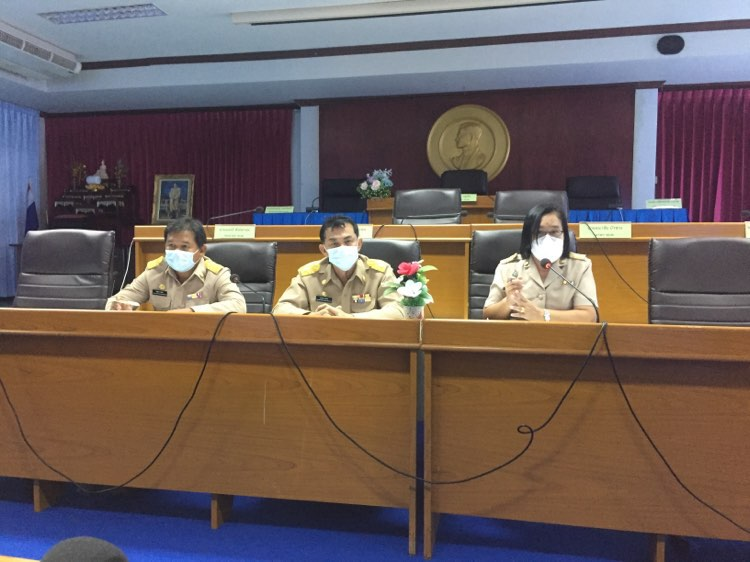 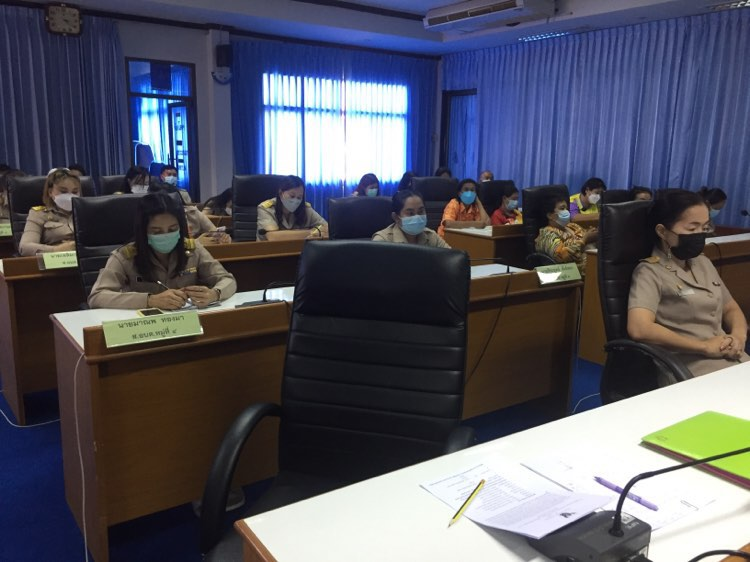 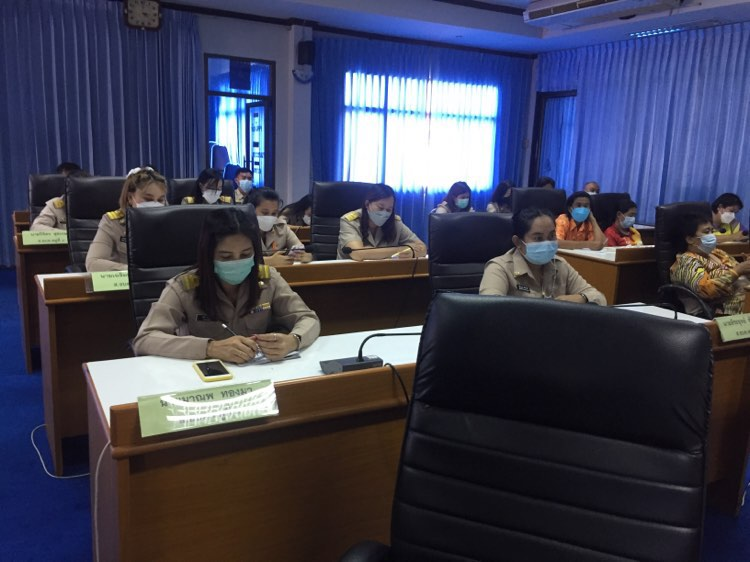 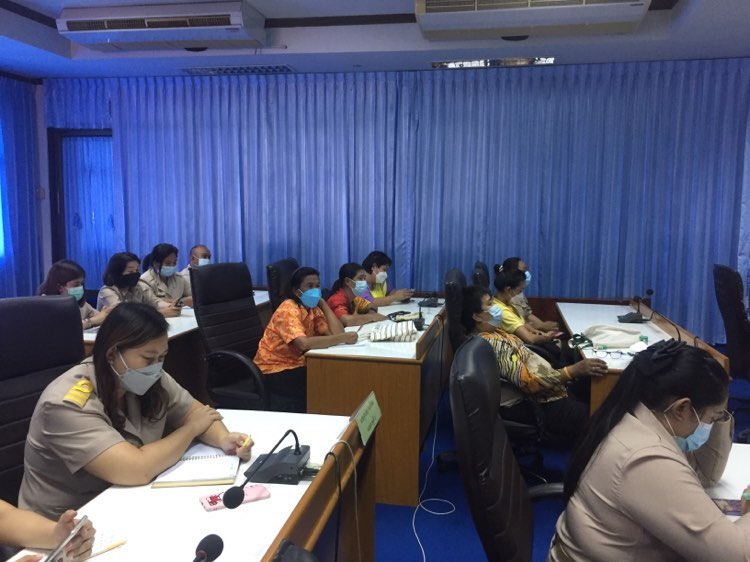 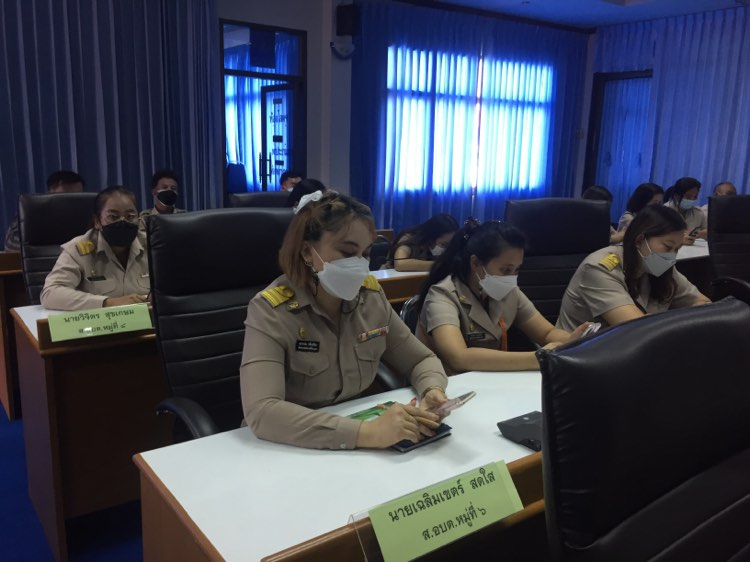 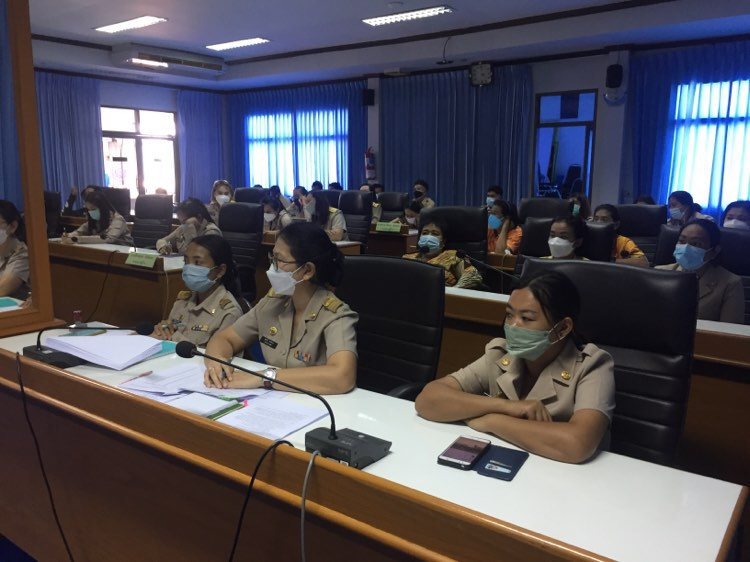 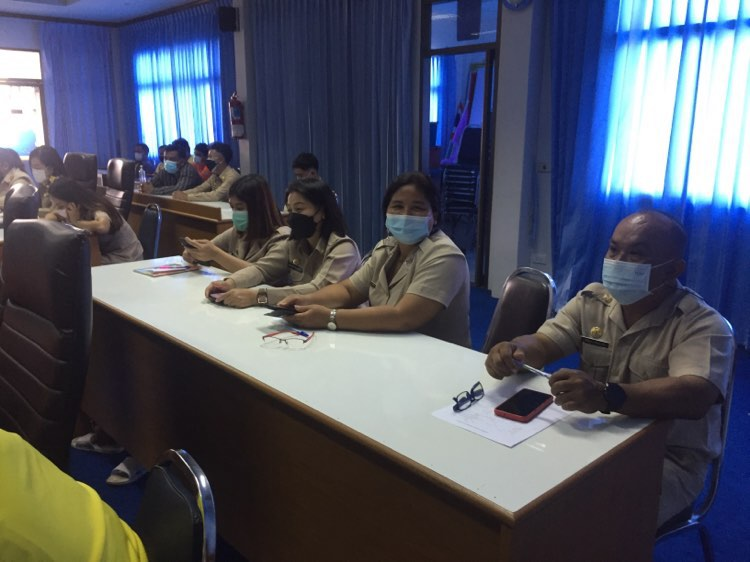 